CHARGING POLICY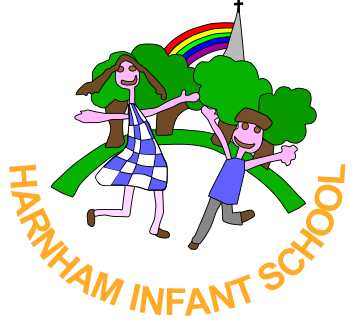 ‘Enjoy, Explore and Learn’Reviewed by Full Governing Body………………………..………Signed on behalf of Governors…………………………………………Signed on behalf of Staff   ………………………………………………Contents1. Aims	22. Legislation and guidance	23. Definitions	24. Roles and responsibilities	25. Where charges cannot be made	36. Where charges can be made	37. Voluntary contributions	48. Activities this school charges for	49. Remissions	510. Monitoring arrangements	5…………………………………………………………………………………………………………………………….1. AimsOur school aims to: •            Have robust, clear processes in place for charging and remissions •            Clearly set out the types of activity that can be charged for and when charges will be made2. Legislation and guidanceThis policy is based on advice from the Department for Education (DfE) on charging for school activities and the Education Act 1996, sections 449-462 of which set out the law on charging for school activities in maintained schools in England. 3. Definitions Charge: a fee payable for specifically defined activitiesRemission: the cancellation of a charge which would normally be payable4. Roles and responsibilities 4.1 The governing boardThe governing board has overall responsibility for approving the charging and remissions policy, but can delegate this to a committee, an individual governor or the headteacher. The governing board also has overall responsibility for monitoring the implementation of this policy.   In our school, monitoring the implementation of this policy has been delegated to the Finance Committee.4.2 The headteacherThe headteacher is responsible for ensuring staff are familiar with the charging and remissions policy, and that it is being applied consistently. 4.3 StaffOur staff are responsible for: Implementing the charging and remissions policy consistently Notifying the headteacher of any specific circumstances which they are unsure about or where they are not certain if the policy appliesThe senior leadership team will provide staff with appropriate training in relation to this policy and its implementation.4.4   Parents Parents are expected to notify staff or the headteacher of any concerns or queries regarding the charging and remissions policy.5. Where charges cannot be made	Below we set out what the school cannot charge for: 5.1 EducationAdmission applicationsEducation provided during school hours (including the supply of any materials, books, instruments or other equipment) Education provided outside school hours if it is part of:The national curriculumReligious education Instrumental or vocal tuition, for pupils learning individually or in groups, unless the tuition is provided at the request of the pupil’s parent5.2   TransportTransporting registered pupils to or from the school premises, where the local authority has a statutory obligation to provide transportTransporting registered pupils to other premises where the governing board or local authority has arranged for pupils to be educated Transport provided in connection with an educational visit 6. Where charges can be madeBelow we set out what the school can charge for. 6.1   EducationAny materials, books, instruments or equipment, where the child’s parent wishes him or her to own themOptional extras (see below)Music and vocal tuition, in limited circumstancesCertain early years provisionCommunity facilities 6.2   Optional extrasWe are able to charge for activities known as ‘optional extras’. In these cases, the school can charge for providing materials, books, instruments or equipment. The following are optional extras:Education provided outside of school time that is not part of:The national curriculumReligious education Transport (other than transport that is required to take the pupil to school or to other premises where the local authority/governing board has arranged for the pupil to be provided with education)Extended day services offered to pupils (such as breakfast clubs, after-school clubs, tea and supervised homework sessions) When calculating the cost of optional extras, an amount may be included in relation to: Any materials, books, instruments or equipment provided in connection with the optional extraThe cost of buildings and accommodationNon-teaching staffTeaching staff engaged under contracts for services purely to provide an optional extra (including supply teachers engaged specifically to provide the optional extra)The cost, or an appropriate proportion of the costs, for teaching staff employed to provide tuition in playing a musical instrument, or vocal tuition, where the tuition is an optional extraAny charge made in respect of individual pupils will not be greater than the actual cost of providing the optional extra activity, divided equally by the number of pupils participating. Any charge will not include an element of subsidy for any other pupils who wish to take part in the activity but whose parents are unwilling or unable to pay the full charge. In cases where a small proportion of the activity takes place during school hours, the charge cannot include the cost of alternative provision for those pupils who do not wish to participate. Parental agreement is necessary for the provision of an optional extra which is to be charged for. 6.3   Music tuitionThe school can charge for vocal or instrumental tuition provided either individually or to groups of pupils, provided that the tuition is provided at the request of the pupil’s parent.Charges may not exceed the cost of the provision, including the cost of the staff giving the tuition. Charges cannot be made:If the teaching is an essential part of the national curriculum For a pupil who is looked after by a local authority 7. Voluntary contributionsAs an exception to the requirements set out in section 5 of this policy, the school is able to ask for voluntary contributions from parents to fund activities during school hours which would not otherwise be possible. Some activities for which the school may ask parents for voluntary contributions include: school trips, extra-curricular events and activities, fundraising events, charity events, etc.There is no obligation for parents to make any contribution, and no child will be excluded from an activity if their parents are unwilling or unable to pay. If the school is unable to raise enough funds for an activity or visit then it will be cancelled. 8. Activities this school charges for The school will charge for the following activities: wrap around care (breakfast club and after school club) and after school clubs.For breakfast club, the school endeavors to ensure that the activity is non-profit making. The charge includes staff wages, consumables, toys and equipment, and non-edible consumables. Consideration is not currently given for insurance, utilities and administration costs.For after-school clubs the amount charged is dictated to the school by the club provider. The school currently does not add-on to these charges for building, insurance and administration costs but will look to incorporate these from September 2019.For regular activities, the charges for each activity will be determined by the governing board and reviewed in May each year. Parents will be informed of the charges for the coming year in June each year.9. RemissionsIn some circumstances the school may not charge for items or activities set out in sections 6 and 8 of this policy. This will be at the discretion of the governing board and will depend on the activity in question.9.1   Pupils in receipt of Pupil PremiumPupils who are in receipt of Pupil Premium may be exempt from paying the cost of chargeable activities (wrap around care and after-school clubs) at the discretion of the Deputy Headteacher.10. Monitoring arrangementsThe Finance Committee monitors charges and remissions, and ensures these comply with this policy. This policy will be reviewed by the Finance Committee every March. At every review, the policy will be approved by the Finance Committee.